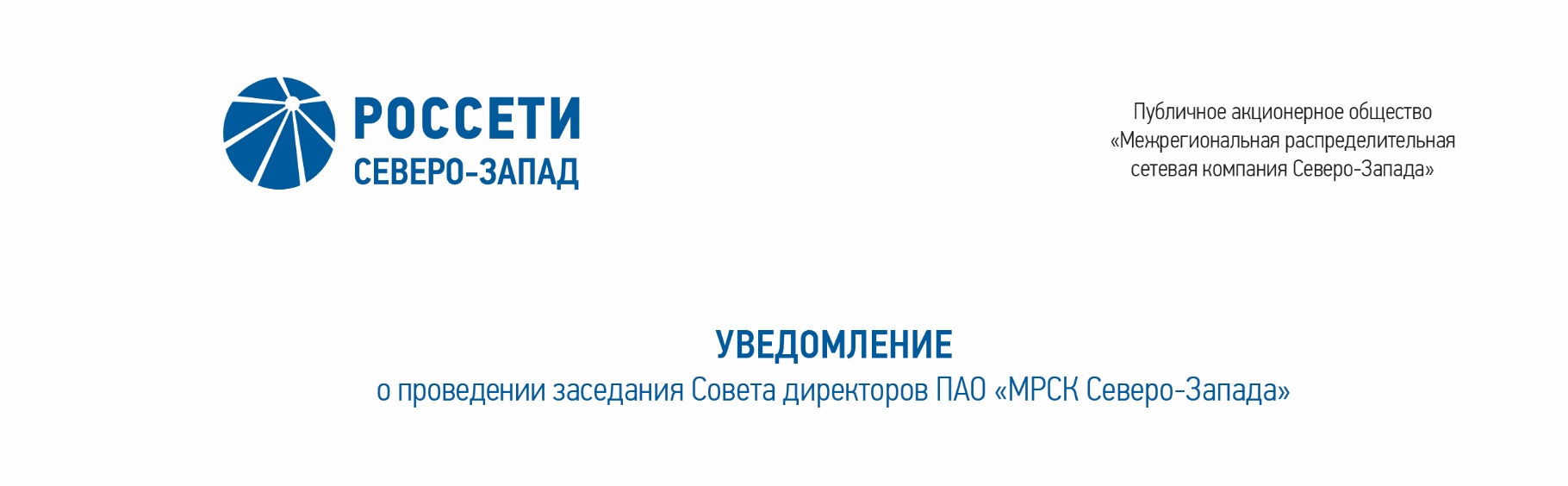 ПРОТОКОЛзаседания Комитета по стратегии Совета директоров ПАО «МРСК Северо-Запада»Форма проведения Комитета по стратегии (далее – Комитет) – заочное голосование.Председательствующий (лицо, подводящее итоги голосования): Председатель Комитета – Тихомирова Ольга Владимировна.Члены Комитета, принявшие участие в заседании:Башинджагян А.А.Головцов А.В.Иванова Т.А.Морозов А.В.Обрезкова Ю.Г.Павлов А.И.Парфентьев Н.А.Темнышев А.А.Федоров О.Р.Число членов Комитета, принявших участие в заседании, составляет 10 членов 
из 10 избранных членов Комитета. Кворум имеется.Решения на заседаниях Комитета принимаются простым большинством голосов избранных членов Комитета.ПОВЕСТКА ДНЯ:О рассмотрении Политики управления рисками ПАО «МРСК Северо-Запада» в новой редакции. О рассмотрении сводного на принципах РСБУ и консолидированного на принципах МСФО бизнес-планов группы компаний ПАО «МРСК Северо-Запада» на 2021 год и прогнозные показатели на 2022-2025 годы.Отчет Генерального директора Общества об утверждении изменений, вносимых в инвестиционную программу Общества на период 2016-2025 гг., Минэнерго России.ВОПРОС № 1: О рассмотрении Политики управления рисками ПАО «МРСК Северо-Запада» в новой редакции.Вопрос, поставленный на голосование:Рекомендовать Совету директоров ПАО «МРСК Северо-Запада»:1. Утвердить Политику управления рисками ПАО «МРСК Северо-Запада» в новой редакции согласно приложению к настоящему решению.2. Признать утратившим силу решение Совета директоров ПАО «МРСК Северо-Запада» от 31 марта 2016 г. по пункту 1 вопроса 3 «Об утверждении внутреннего документа Общества: Политики управления рисками ПАО «МРСК Северо-Запада» в новой редакции» (протокол от 4 апреля 2016 г. № 200/15) с даты принятия настоящего решения.Итоги голосования по данному вопросу:Решение принято.ВОПРОС № 2: О рассмотрении сводного на принципах РСБУ и консолидированного на принципах МСФО бизнес-планов группы компаний ПАО «МРСК Северо-Запада» на 2021 год и прогнозные показатели на 2022-2025 годы.Вопрос, поставленный на голосование:Рекомендовать Совету директоров ПАО «МРСК Северо-Запада»:Утвердить сводный на принципах РСБУ и консолидированный на принципах МСФО бизнес-планы группы ПАО «МРСК Северо-Запада» на 2021 год и принять к сведению прогнозные показатели на 2022-2025 годы в соответствии с приложениями к настоящему решению Совета директоров Общества.Итоги голосования по данному вопросу:Решение принято.ВОПРОС № 3: Отчет Генерального директора Общества об утверждении изменений, вносимых в инвестиционную программу Общества на период 2016-2025 гг., Минэнерго России.Вопрос, поставленный на голосование:Рекомендовать Совету директоров ПАО «МРСК Северо-Запада»:Принять к сведению отчет об утверждении изменений, вносимых в инвестиционную программу Общества на период 2016-2025 гг., Минэнерго России согласно приложению к настоящему решению Совета директоров Общества.Итоги голосования по данному вопросу:Решение принято.ПРИНЯТЫЕ РЕШЕНИЯ:По вопросу № 1 повестки дня:Рекомендовать Совету директоров ПАО «МРСК Северо-Запада»:1. Утвердить Политику управления рисками ПАО «МРСК Северо-Запада» в новой редакции согласно приложению к настоящему решению.2. Признать утратившим силу решение Совета директоров ПАО «МРСК Северо-Запада» от 31 марта 2016 г. по пункту 1 вопроса 3 «Об утверждении внутреннего документа Общества: Политики управления рисками ПАО «МРСК Северо-Запада» в новой редакции» (протокол от 4 апреля 2016 г. № 200/15) с даты принятия настоящего решения.По вопросу № 2 повестки дня:Рекомендовать Совету директоров ПАО «МРСК Северо-Запада»:Утвердить сводный на принципах РСБУ и консолидированный на принципах МСФО бизнес-планы группы ПАО «МРСК Северо-Запада» на 2021 год и принять к сведению прогнозные показатели на 2022-2025 годы в соответствии с приложениями к настоящему решению Совета директоров Общества.По вопросу № 3 повестки дня:Рекомендовать Совету директоров ПАО «МРСК Северо-Запада»:Принять к сведению отчет об утверждении изменений, вносимых в инвестиционную программу Общества на период 2016-2025 гг., Минэнерго России согласно приложению к настоящему решению Совета директоров Общества.К протоколу прилагаются:- опросные листы членов Комитета по стратегии Совета директоров Общества.Дата составления протокола: 03 марта 2021 года.Председатель Комитета							О.В. Тихомирова Секретарь Комитета				   		           С.И. Капырин01.03.2021№  13№п/пФ.И.О. члена КомитетаВарианты голосованияВарианты голосованияВарианты голосования№п/пФ.И.О. члена Комитета«За»«Против»«Воздержался»1.Тихомирова О.В. «За»--2.Башинджагян А.А.«За»--3.Головцов А.В.«За»--4.Иванова Т.А.«За»--5.Морозов А.В.--«Воздержался»6.Обрезкова Ю.Г.«За»--7.Павлов А.И.«За»--8.Парфентьев Н.А.«За»--9.Темнышев А.А.«За»--10.Федоров О.Р.--«Воздержался»№п/пФ.И.О. члена КомитетаВарианты голосованияВарианты голосованияВарианты голосования№п/пФ.И.О. члена Комитета«За»«Против»«Воздержался»1.Тихомирова О.В. «За»--2.Башинджагян А.А.«За»--3.Головцов А.В.--«Воздержался»4.Иванова Т.А.«За»--5.Морозов А.В.«За»--6.Обрезкова Ю.Г.«За»--7.Павлов А.И.«За»--8.Парфентьев Н.А.«За»--9.Темнышев А.А.«За»--10.Федоров О.Р.--«Воздержался»№п/пФ.И.О. члена КомитетаВарианты голосованияВарианты голосованияВарианты голосования№п/пФ.И.О. члена Комитета«За»«Против»«Воздержался»1.Тихомирова О.В. «За»--2.Башинджагян А.А.«За»--3.Головцов А.В.«За»--4.Иванова Т.А.«За»--5.Морозов А.В.--«Воздержался»6.Обрезкова Ю.Г.«За»--7.Павлов А.И.«За»--8.Парфентьев Н.А.«За»--9.Темнышев А.А.«За»--10.Федоров О.Р.«За»--